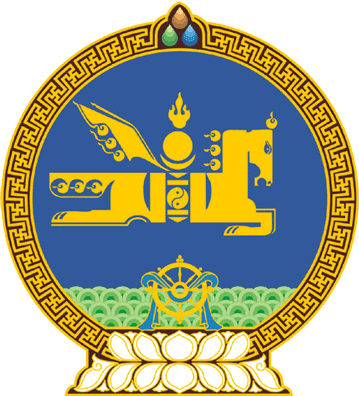 МОНГОЛ УЛСЫН ИХ ХУРЛЫНТОГТООЛ2018 оны 06 сарын 08 өдөр     		            Дугаар 47                     Төрийн ордон, Улаанбаатар хот/Энэ тогтоолд Монгол Улсын Ерөнхийлөгч 2018 оны 6 дугаар сарын 13-ны өдөр хориг тавьсан/   Д.Гантулгын Улсын Их Хурлын гишүүний    бүрэн эрхийг нь түдгэлзүүлэх эсэх    асуудлыг хэлэлцсэн тухайМонгол Улсын Их Хурлын тухай хуулийн 6 дугаар зүйлийн 6.13 дахь хэсгийг үндэслэн Монгол Улсын Их Хурлаас ТОГТООХ нь:1.Дорждугарын Гантулгын Улсын Их Хурлын гишүүний бүрэн эрхийг нь түдгэлзүүлэх шаардлагагүй гэж үзсүгэй.2.Энэ тогтоолыг 2018 оны 06 дугаар сарын 08-ны өдрөөс эхлэн дагаж мөрдсүгэй.	МОНГОЛ УЛСЫН 	ИХ ХУРЛЫН ДАРГА						      М.ЭНХБОЛД